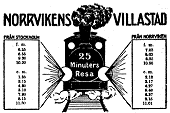 Norrvikens VillaägareföreningVerksamhetsberättelse för 2023/2024Årsmötet den 27 mars avhölls i Norrvikens skola och samlade totalt 27 personer varav 8 styrelsemedlemmar. Efter sedvanliga årsmötesförhandlingar informerade Moa Rasmusson, ordförande i Sollentuna Samhällsbyggnadsnämnd, om kommunens planer för Sollentuna och specifikt för Norrviken.Styrelsens ledamöter har under året varit Jan Sannergren (ordförande), Gunnar Lustig (vice ordförande), Jan-Otto Lindell (kassör/våren), Viveka Eriksson (sekreterare), Eva Schreiber och Gerry Johansson. Styrelsens suppleanter har varit Monica Wennerland-Berglund samt Johan Lundmark (kassör/hösten), och med Sofia Ferm som adjungerad. Valberedningen har under året bestått av Curt Berglund.Antalet medlemmar har under de senaste åren pendlat mellan 350 och 400 medlemmar. Vi har lokalt under senare år delat ut nyhetsbrev till alla hushåll, ca 1300, i vårt upptagningsområde för att sprida kunskap om vilket arbete som görs i den lokala föreningen och därmed få ytterligare medlemmar. Styrelsen har sammanträtt 7 gånger och till detta skall läggas ett antal mail- och telefonkontakter med handläggare och beslutsfattare inom olika områden i kommunen. Vi har som alltid även fungerat som remissinstans för kommunens planförslag etc. som berört Norrvikens Villastad. Föreningens inkomster och utgifter samt tillgångar framgår av bifogade bokslut.De mer ordinarie ärenden som berörts vid föreningens kontakter med kommunens representanter, har huvudsakligen handlat om Närmiljö, Planfrågor, Trafiksäkerhet och Buller.Valborgsfirandet på Torparängen blev även i år en succé med ca 350 närvarande Norrvikenbor. Stilenligt genomförd med ett inspirerande vårtal av Günther Mårder, känd företagsledare från Sollentuna, vårsånger av manskören ur Sollentuna Gosskör under ledning av Maria Stadell, samtidigt som den sprakande Valborgsbrasan tändes.Den numera traditionsenliga Konserten i Sankt Larsgården blev tyvärr inställd detta år men vi lovar att återkomma, troligen med en konsert under försommar alt. höst 2024.En mycket populär och återkommande aktivitet har varit våra Rundvandringar i området. Året som gick blev inget undantag utan rundvandringen på Östra Norrviken 14 maj samlade ca 20 intresserade medlemmar. Ett stort tack till Monica Wennerland-Berglund med bistånd av Eva Mossfeldt för deras engagerande presentation. Rundvandring på Västra sidan genomfördes den 8 oktober med ett tio-tal intresserade. Ett stort tack till Eva Schreiber för hennas engagerande presentation.Norrvikenvarvet genomfördes traditionsenligt under september månad och samlade 20 äldre som sprang 6,2 km och 45 barn som sprang 1,2 km i strålande väder. Ett stort tack till Percys, ICA Norrviken och Svea Bistro för deras bidrag till vinster och förplägnad under loppet.Bryggan, insamlingen till vår nya brygga har gått över all förväntan, många medlemmar med generösa gåvor har medfört att vi idag har medel för inköp och installation av bryggan. Vi kommer återkomma med inbjudan till ett festligt ”Bryggdop”, det här ska firas!Trafik och bullerFöreningen bevakar vid de reguljära möten som hålls med kommunen vad som händer i närområdet och försöker påverka enligt våra önskemål. Kommunstyrelsen svarar för att kompetens avdelas för kontaktverksamheten.Kommunen begärde tidigare hos Trafikverket att en ny trafikplats iordningsställs på E4 för att bereda Vibyborna direkt tillgång till motorvägen. Den teoretiskt möjliga vägen till Rotebroleden längs golfbanans östra gräns bedömdes dock som olämplig och projektet avslutades. En trafikled ter sig likafullt alltmer nödvändig med tanke på den ständigt ökande trafiken till - och från Viby.   Delar av ”Vibytrafiken” genom Norrviken (ca 11 000 fordon/dygn) kan troligtvis få ett vettigt alternativ för in – och utfart om tillgång till Rotebroleden (ca 23 000 fordon/dygn) skapas. Frågan är förankrad hos Vibyföreningen och kommunen och diskussion pågår. Ett slutgiltigt svar kommer förhoppningsvis under åretTrafikflödet vid E4 norr om Häggvik (mätpunkt i höjd med Snickarbacken), uppmätt 2006 var 77 900, 2010 84 000, och vid den senaste 2018 94 000 fordon angivet per vardagsmedeldygn. Bullerskyddet har inte förbättrats i takt med den ökande trafiken som väntas/prognostiseras uppgå till ca 152000 under kommande 20-årsperiod!Trafikverket har beräknat att trafiken, i samband med tillgång till Förbifart Stockholm, kommer att öka kraftigt (se ovan) och en ökning av kapaciteten är nödvändig mellan trafikplatserna Häggvik och Rotebro. Detta skall ske genom - breddning av E4 med en fil i vardera riktningen i huvudsak inom nuvarande körfältsområden - installation av ett så kallat intelligent transportsystem (ITS) med trafikkameror, detektorer av stillastående fordon och digitala skyltar. Systemet ska kunna varna för köbildning, styra trafik och reglera hastigheten som normalt sätt till 100 km/tim. Norra delen av sträckan korsar Rotsunda vattenskyddsområde och Stockholmsåsens grundvattenområde varför vattenskyddsåtgärder troligen kommer att behöva utföras. Vi har tagit del av planläggningen i samrådsunderlaget (Vägplan 2021-03-01) och lämnat våra synpunkter som finns att läsa på hemsidan. Trafikverket har bearbetat och sammanställt alla inkomna samrådssvar som underlag för Länsstyrelsens beslut.Länsstyrelsen har beslutat, att förslaget ”inte kan antas medföra en betydande miljöpåverkan”, detta grundat på kriterierna i 11-13 & i Miljöbedömningsförordningen (2017:966). Vi förväntar oss en redogörelse från Trafikverket av de bullerdämpande åtgärder som anser behövliga. Arbetet går tyvärr på sparlåga då inga medel är avsatta i gällande budget vilket också innebär att konkreta besked angående förbättringsförslagen i vårt remissvar om bullerbekämpning och partikelhantering saknas med undantag av verkets nej till vårt förslag om ny möjlighet för ”Vibytrafiken”.ÅF:s”Åtgärdsprogram mot buller för Sollentuna Kommun 2018 – 2023” finns tillgängligt på kommunens hemsida och ger en god inblick i utbredning och hantering av trafikbuller – Rekommenderas!Trafikverket svarar också för drift och underhåll av järnvägen och är livligt uppvaktat av kommunen som önskar en lång rad förbättringar både vad beträffar utökad bullerdämpning och plankets estetiska framtoning.Stående punkter på kravlistan för åtgärder under löpande drift är t.ex. tätning och stabilisering av plank, klottersanering, borttagande av vildvuxen vegetation, komplettering av planteringar, städning på stationerna mm.Trafikverkets krav på ytterligare utrymme för två järnvägsspår skapar osäkerhet beträffande markanvändning i anslutning till järnvägen. Utbyggnad av spår och säkerhetsavstånd skapar en korridor som i vårt fall kommer att inkräkta på befintlig bebyggelse. Fotbollshallen lever på dispens!Swedavia har inlett arbete att planera hur en fjärde bana kan förläggas på Arlanda.Utbyggnaden ligger förmodligen långt fram i tiden men med kännedom om hur bana 3 (den belägen längst österut) försämrat ljudlandskapet i Norrviken finns alla skäl att bevaka utvecklingen. Försöken med ”Kurvade inflygningar” förlagda öster om Norrviken fortsätter  i blygsam omfattning men  kommer troligtvis inte att bidra till en minskad bullerbelastning från luften. Svedavia anser att max 10% av anflygningarna i framtiden kan tillämpa den kurvade varianten! Alla flygbolag som använder Arlanda har inte heller den utrustning som krävs för att utföra kurvade inflygningar.NärmiljöEntré till Norrviken Östra. Kommunen har under 2019 initierat ett projekt som skulle omfatta en planering av området i sin helhet med parkeringar, planteringar, öppna gräsytor, våtrumspark vid Svartbäcken samt höjning av vägen för att slippa alla översvämningar. Dessutom var tanken att klä norra fasaden av fotbollshallen med trä eller liknande för att mjuka upp intrycket. Kanske kan dessa förändringar i det långa loppet även minska fotbollshallens negativa bidrag till entrén. Kanot- och skridskoklubbens förändring med nya byggnationer och en ny brygganläggning har givetvis bidragit till en försköning av vår Östra entré. En ytterligare och avgörande trivselfaktor för området är att få till en bättre trafiksituation med fler parkeringsplatser i anslutning till fotbollshallen och företrädesvis vid järnvägsviadukten.Resultatet av detta projekt utmynnade i en förstudie som slutligen presenterades vid årsskiftet 19/20. Omfattningen hade då förändrats till att endast omfatta en mindre höjning av vägen, en rundningsplats för bussar vid IP och en parkeringsplats för ca 80 bilar. Av den tänkta/utlovade planeringen för området i sin helhet syntes inte det minsta.Naturligtvis hoppas vi fortfarande på en fortsatt utveckling i enlighet med tidigare förstudie avseende Entré Östra Norrviken, samtidigt som vi hoppas på en positiv utveckling av området kring Norrvikens Centrum. Vad händer t.ex. med Pensionat Norrviken och Renprodukters tidigare fastighet!?Utvecklingen avseende Sollentunaholm – Är en ändring på väg?Det har skett lite omorganisation på kommunen. Vad det innebär vet vi inte än.Kanske kan den nya stadsträdgårdsmästaren, Charlotte Svedlund som dessutom är gruppchef  för Park och Natur på kommunen, påverka utvecklingen i rätt riktning.Som ett led att göra grönytorna mer tillgängliga för bl.a. rörelsehindrade håller man på att bredda gångvägarna och lägga ny sten på dessa och man har också röjt slyn ordentligt vid sidan om gångarna.Förvaltaren säger angående all död ved som gör att parken nu uppfyller normen för ett skalbaggehabitat (något som normalt rekommenderas utföras i en skog med få besökare) att ”- om det nu har blivit ett skalbaggehabitat, så är det väl dumt att förstöra det genom att ta bort död ved”. Trots detta, så känns det som att det långsamt blir bättre. Vi förväntar oss att den nya översiktsplanen skall lägga högre prioritet på miljön runt Sollentunaholm. TrafiksäkerhetSkolorna: Kommunen, skolorna såväl som Villaägareföreningen välkomnar en medvetenhet hos främst föräldrar, att köra lugnare och ev. parkera längre ifrån och gå en extra bit. Kommunen har lovat att presentera lösningar för Norrvikens skolor under ett stort antal år men ingenting händer!?Norrvikens IP: Kommunens prioritering av fotbollshallen utan tanke på parkeringsmöjligheter har fortsatt skapat förväntat kaos med parkerade bilar överallt. Nu när Sjösportcentret är färdigställt finns det endast 42 parkeringsplatser öster om infartsvägen. Den s.k. parkeringsplatsen utanför IP saknar bygglov och får i nuläget inte utökas. För att öka antalet parkeringsplatser kring fotbollshallen har vi föreslagit kommunen att göra parkeringsplatser vid viadukten dvs på gräsytan mellan järnvägen/fotbollshallen och Svartbäcken, f.n. helt outnyttjad yta. Men inga beslut finns idag för att skapa bättre parkeringsmöjligheter och inte heller för en förhöjning av nuvarande väg förbi Norrvikens IP!? Kanske årets översvämningar kan få kommunen att agera!?Norrvikens Centrum: Vill vi ha mer handel och verksamhet i och omkring centrum måste även parkeringsmöjligheterna utökas väsentligt samtidigt som säkerheten måste förbättras i samband med utfart från parkeringar. Planerad rondell(!?), Kistavägen (ca 2000 fordon) / Norrvikenleden (ca 16 500 fordon/ medel-trafikdygn) skulle kanske förbättra säkerheten och dessutom bringa ner hastigheten.Vibyvägen och trafik: Vibyvägen är hårt trafikerad (trafikmedeldygn ca 11 000 fordon). Sällan stannar bilister vid övergångsstället intill Nåsvägen/Sätersvägen. Bilister tar sats när de kommer från Norrvikenleden och svänger av på Vibyvägen. Planering av hastighetsdämpande åtgärder och bullerreduktion pågår hos kommunen. En bästa lösning på detta problem borde vara att göra en ny avfart på E4:an för Vibyborna, se notering under Trafik och Buller. Om denna möjlighet ej kan genomföras måste hastigheten på Vibyvägen nedbringas innan någon olycka händer.Cykelväg genom Sollentuna: Kommunen har genomfört ett cykelprojekt genom hela Sollentuna. I Norrviken har cykelbanan lagts utefter järnvägen ända fram till mittemot Norrvikens skola, där den går tvärs över Norrvikenleden!? Nyttjandet av denna cykelled är mycket låg(!), kanske för att det redan fanns en befintlig cykelväg via g:la Landsvägen! Redovisning av planområdenOBS! Samtliga pågående detaljplaner inom kommunen finns presenterade på kommunens hemsida www.sollentuna.seVillaägarnas RiksförbundFöreningen är ansluten till Villaägarnas Riksförbund som vid årets slut hade ca 230 000 medlemmar. Av medlemsavgiften till förbundet går 60 kronor till den lokala föreningen.Kontakter har tagits mellan Sollentunas olika Villaägareföreningar om ett utökat samarbete avseende ett antal gemensamma frågor kanske främst trafik och buller.ResultatEn del av de ärenden som angivits ovan har varit aktuella under flera år. Ett flertal ärenden har dock slutligt avgjorts enligt den uppfattning som föreningen förespråkat. Som exempel kan nämnas:Bibehålla nuvarande Villastadskaraktär genom att inte förtäta området genom avstyckningarEn ”Ny egen” brygga i Norrvikssjön för Norrvikenborna på gångBibehållen möjlighet att behålla välskötta båtar/ekor vid Norrvikens stränder. Kommunen för nu fram flera av de argument för minskat buller som vi föreslagit bör användas mot Trafikverket som t.ex. sänkt hastighet och tyst asfaltAtt Norrvikens Villastad nu finns som begrepp såväl bland kommunala beslutsfattare, som bland boende i Norrviken.Ett antal sociala evenemang som t.ex. Rundvandringar, Norrvikenvarvet, Konsert och Valborgsfirande skall förhoppningsvis ge ökat intresse för vår närmiljö och dess historia och även medföra nya bekantskaper!Kommunen har tagit till sig mycket av skötselplanen för Sollentunaholm, och det är väsentligt bättre än tidigare. Regler och rutiner för grönområden i Sollentuna har nu tagits fram och presenteras i en skrift ”Utveckling av skötseln av Sollentunas parker och naturområden” så det finns kanske hopp om bättring! Även om mycket återstår att önska i flera ärenden, har föreningen i många fall påverkat och påskyndat utvecklingen mot ett bättre boende och en bättre miljö i Norrviken.Styrelsen för Norrvikens VillaägareföreningApril 2024 genomJan Sannergren, ordförande, 070 650 88 73Jan.sannergren@bredband2.com